 Napomena: Vrtić zadržava pravo izmjene jelovnika TJEDNI JELOVNIK DJEČJI VRTIĆ “LATICA GARČIN”  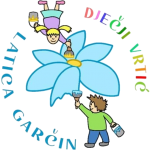 Od 02.05.2023.-05.05.2023. PONEDJELJAK:Doručak Užina I: Ručak: Užina II:  UTORAK:Doručak:  Kajgana, tekući jogurt, kruhUžina I: VoćeRučak:  Bistra juha, pečena piletina, špinat na mlijekuUžina II: VoćeSRIJEDA:Doručak:  Palenta, tekući jogurt/mlijeko Užina I: VoćeRučak:   Kalja od kupusa s junetinom, kruhUžina II: Voćni jogurtČETVRTAK:Doručak: Pecivo, maslac, divkaUžina I: VoćeRučak:   Varivo od leće s puretinom, kruhUžina II: PudingPETAK:Doručak: Kruh, namaz od tunjevine, mlijekoUžina I: Voće Ručak:    Oslić/riblji štapići,  blitva s krumpirom, salata, kruhUžina II:  Savijača sa sirom